Utdöda djur och växter 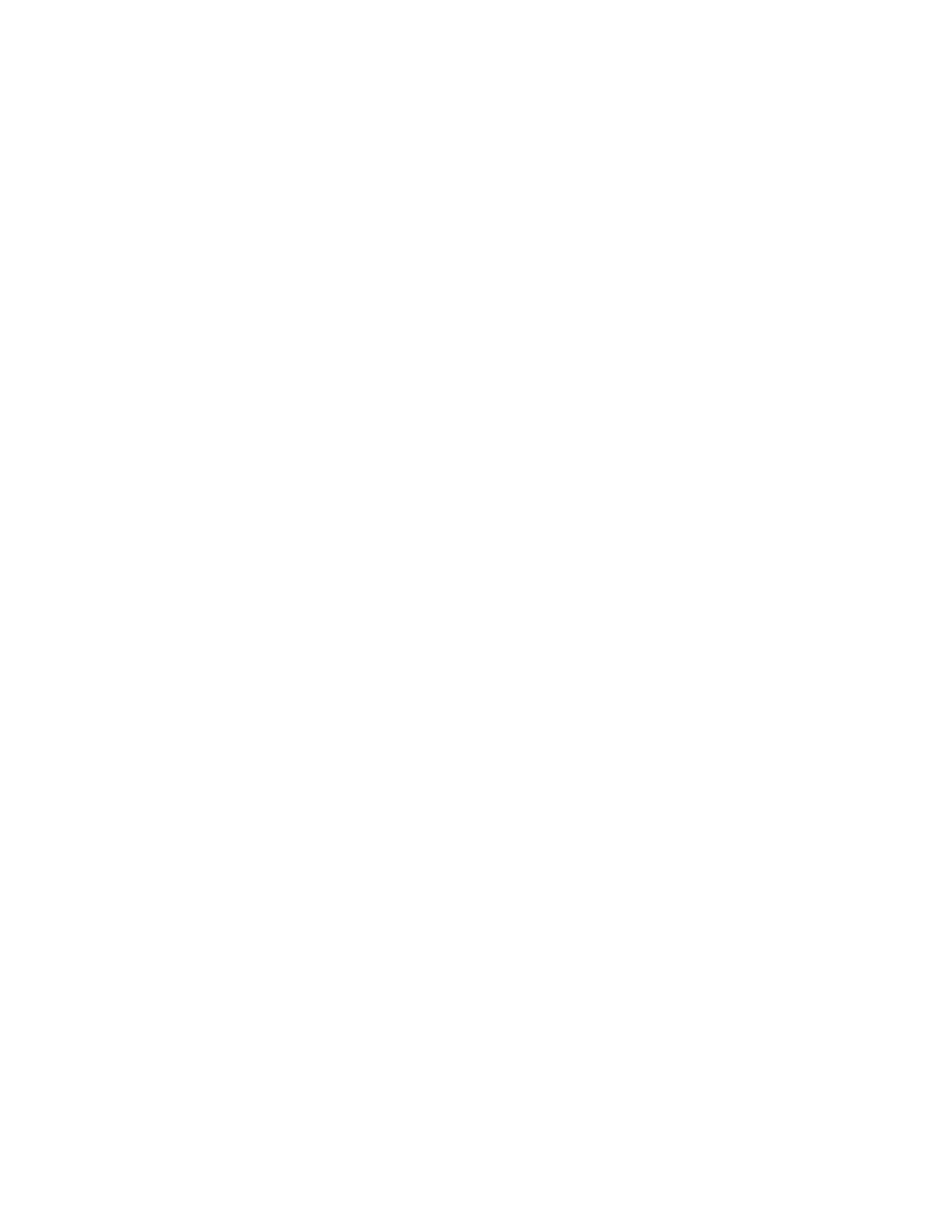 Ett utdött djur finns inte längre. Under hela den tid som jorden funnits har nya djurarter uppkommit och gamla djurarter dött ut. Dinosaurierna är de mest kända av de utdöda djuren. Också växtarter dör ut. Bevarade rester av utdöda djur och utdöda växter kallas fossil.Fossil ligger ofta inbäddade i sten. De berättar för oss hur djur och växter såg ut och hur djuren levde.Forskarna har upptäckt att under vissa perioder fanns det bara några levande arter på jorden. Så var det när dinosaurierna dog ut. Forskarna har funderat mycket på varför så många djurarter och växtarter dog ut. Man tror att en jättelik sten träffade jorden och att det blev en klimatförändring. Då ändrade temperaturen och maten tog slut. 